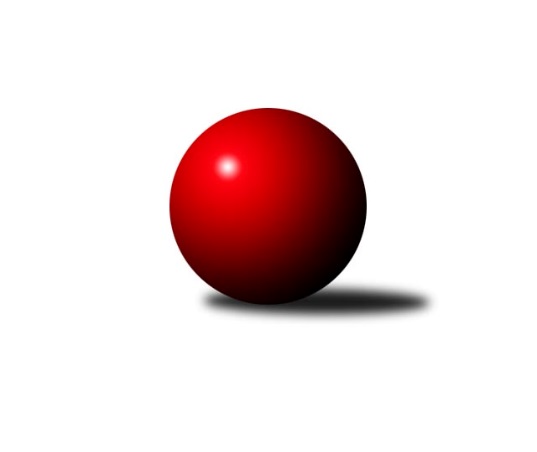 Č.21Ročník 2022/2023	28.4.2024 Jihomoravský KP1 sever 2022/2023Statistika 21. kolaTabulka družstev:		družstvo	záp	výh	rem	proh	skore	sety	průměr	body	plné	dorážka	chyby	1.	KK Orel Ivančice	21	16	2	3	103.5 : 64.5 	(137.5 : 114.5)	2529	34	1750	779	40.6	2.	KK Réna Ivančice	21	14	2	5	110.0 : 58.0 	(154.5 : 97.5)	2540	30	1762	779	33.2	3.	KK Moravská Slávia Brno B	21	14	1	6	104.5 : 63.5 	(151.0 : 101.0)	2594	29	1788	807	35.6	4.	KK Velen Boskovice	21	12	3	6	100.0 : 68.0 	(140.0 : 112.0)	2529	27	1748	781	41.7	5.	SK Brno Žabovřesky	21	12	1	8	95.0 : 73.0 	(133.0 : 119.0)	2510	25	1734	777	36.8	6.	SOS Židenice	21	9	2	10	72.0 : 96.0 	(99.5 : 152.5)	2464	20	1724	740	43.5	7.	KK Slovan Rosice C	21	9	1	11	77.0 : 91.0 	(127.0 : 125.0)	2471	19	1726	744	46.1	8.	SKK Veverky Brno	21	6	4	11	74.0 : 94.0 	(117.5 : 134.5)	2405	16	1684	721	38.3	9.	KK Moravská Slávia Brno D	21	6	3	12	75.0 : 93.0 	(129.0 : 123.0)	2496	15	1742	754	40.4	10.	TJ Sokol Husovice D	21	6	2	13	67.5 : 100.5 	(111.0 : 141.0)	2468	14	1731	737	43.6	11.	KK Moravská Slávia Brno C	21	6	1	14	67.5 : 100.5 	(106.0 : 146.0)	2480	13	1732	747	45.2	12.	KS Devítka Brno	21	4	2	15	62.0 : 106.0 	(106.0 : 146.0)	2430	10	1713	716	54Tabulka doma:		družstvo	záp	výh	rem	proh	skore	sety	průměr	body	maximum	minimum	1.	KK Orel Ivančice	11	9	2	0	58.0 : 30.0 	(76.5 : 55.5)	2583	20	2648	2520	2.	KK Réna Ivančice	10	9	1	0	60.5 : 19.5 	(80.5 : 39.5)	2532	19	2582	2480	3.	SK Brno Žabovřesky	10	8	0	2	51.0 : 29.0 	(69.0 : 51.0)	2555	16	2600	2474	4.	SKK Veverky Brno	11	6	3	2	51.5 : 36.5 	(73.5 : 58.5)	2551	15	2623	2481	5.	SOS Židenice	11	7	1	3	48.5 : 39.5 	(67.0 : 65.0)	2480	15	2543	2418	6.	KK Velen Boskovice	10	6	1	3	49.0 : 31.0 	(71.0 : 49.0)	2337	13	2449	2213	7.	KK Moravská Slávia Brno B	10	6	0	4	45.0 : 35.0 	(71.0 : 49.0)	2683	12	2770	2593	8.	KK Slovan Rosice C	10	6	0	4	43.0 : 37.0 	(68.0 : 52.0)	2568	12	2701	2411	9.	TJ Sokol Husovice D	11	5	1	5	42.5 : 45.5 	(68.0 : 64.0)	2559	11	2696	2442	10.	KK Moravská Slávia Brno D	10	2	2	6	31.0 : 49.0 	(57.0 : 63.0)	2606	6	2651	2538	11.	KS Devítka Brno	11	2	1	8	36.0 : 52.0 	(56.0 : 76.0)	2482	5	2567	2368	12.	KK Moravská Slávia Brno C	11	2	0	9	33.5 : 54.5 	(58.5 : 73.5)	2574	4	2616	2523Tabulka venku:		družstvo	záp	výh	rem	proh	skore	sety	průměr	body	maximum	minimum	1.	KK Moravská Slávia Brno B	11	8	1	2	59.5 : 28.5 	(80.0 : 52.0)	2598	17	2792	2439	2.	KK Orel Ivančice	10	7	0	3	45.5 : 34.5 	(61.0 : 59.0)	2521	14	2742	2376	3.	KK Velen Boskovice	11	6	2	3	51.0 : 37.0 	(69.0 : 63.0)	2557	14	2705	2489	4.	KK Réna Ivančice	11	5	1	5	49.5 : 38.5 	(74.0 : 58.0)	2541	11	2703	2249	5.	KK Moravská Slávia Brno C	10	4	1	5	34.0 : 46.0 	(47.5 : 72.5)	2495	9	2730	2389	6.	KK Moravská Slávia Brno D	11	4	1	6	44.0 : 44.0 	(72.0 : 60.0)	2507	9	2767	2293	7.	SK Brno Žabovřesky	11	4	1	6	44.0 : 44.0 	(64.0 : 68.0)	2510	9	2588	2281	8.	KK Slovan Rosice C	11	3	1	7	34.0 : 54.0 	(59.0 : 73.0)	2457	7	2661	2167	9.	KS Devítka Brno	10	2	1	7	26.0 : 54.0 	(50.0 : 70.0)	2446	5	2605	2183	10.	SOS Židenice	10	2	1	7	23.5 : 56.5 	(32.5 : 87.5)	2461	5	2605	2279	11.	TJ Sokol Husovice D	10	1	1	8	25.0 : 55.0 	(43.0 : 77.0)	2460	3	2617	2324	12.	SKK Veverky Brno	10	0	1	9	22.5 : 57.5 	(44.0 : 76.0)	2381	1	2561	2077Tabulka podzimní části:		družstvo	záp	výh	rem	proh	skore	sety	průměr	body	doma	venku	1.	KK Réna Ivančice	11	8	1	2	63.5 : 24.5 	(87.5 : 44.5)	2607	17 	5 	1 	0 	3 	0 	2	2.	KK Orel Ivančice	11	8	1	2	51.5 : 36.5 	(72.0 : 60.0)	2553	17 	4 	1 	0 	4 	0 	2	3.	KK Moravská Slávia Brno B	11	7	1	3	52.0 : 36.0 	(80.0 : 52.0)	2586	15 	4 	0 	2 	3 	1 	1	4.	KK Velen Boskovice	11	6	2	3	49.0 : 39.0 	(66.5 : 65.5)	2503	14 	4 	0 	2 	2 	2 	1	5.	SK Brno Žabovřesky	11	6	0	5	50.0 : 38.0 	(69.0 : 63.0)	2490	12 	5 	0 	0 	1 	0 	5	6.	KK Moravská Slávia Brno D	11	5	1	5	46.0 : 42.0 	(74.5 : 57.5)	2487	11 	2 	1 	3 	3 	0 	2	7.	SOS Židenice	11	5	1	5	39.0 : 49.0 	(52.5 : 79.5)	2444	11 	4 	1 	1 	1 	0 	4	8.	SKK Veverky Brno	11	5	0	6	44.0 : 44.0 	(68.0 : 64.0)	2431	10 	5 	0 	0 	0 	0 	6	9.	TJ Sokol Husovice D	11	4	1	6	36.0 : 52.0 	(58.5 : 73.5)	2464	9 	3 	0 	2 	1 	1 	4	10.	KK Moravská Slávia Brno C	11	3	0	8	36.5 : 51.5 	(51.5 : 80.5)	2469	6 	1 	0 	4 	2 	0 	4	11.	KK Slovan Rosice C	11	2	1	8	30.5 : 57.5 	(62.0 : 70.0)	2476	5 	2 	0 	4 	0 	1 	4	12.	KS Devítka Brno	11	2	1	8	30.0 : 58.0 	(50.0 : 82.0)	2375	5 	1 	1 	3 	1 	0 	5Tabulka jarní části:		družstvo	záp	výh	rem	proh	skore	sety	průměr	body	doma	venku	1.	KK Orel Ivančice	10	8	1	1	52.0 : 28.0 	(65.5 : 54.5)	2534	17 	5 	1 	0 	3 	0 	1 	2.	KK Moravská Slávia Brno B	10	7	0	3	52.5 : 27.5 	(71.0 : 49.0)	2615	14 	2 	0 	2 	5 	0 	1 	3.	KK Slovan Rosice C	10	7	0	3	46.5 : 33.5 	(65.0 : 55.0)	2514	14 	4 	0 	0 	3 	0 	3 	4.	KK Velen Boskovice	10	6	1	3	51.0 : 29.0 	(73.5 : 46.5)	2533	13 	2 	1 	1 	4 	0 	2 	5.	KK Réna Ivančice	10	6	1	3	46.5 : 33.5 	(67.0 : 53.0)	2508	13 	4 	0 	0 	2 	1 	3 	6.	SK Brno Žabovřesky	10	6	1	3	45.0 : 35.0 	(64.0 : 56.0)	2553	13 	3 	0 	2 	3 	1 	1 	7.	SOS Židenice	10	4	1	5	33.0 : 47.0 	(47.0 : 73.0)	2521	9 	3 	0 	2 	1 	1 	3 	8.	KK Moravská Slávia Brno C	10	3	1	6	31.0 : 49.0 	(54.5 : 65.5)	2514	7 	1 	0 	5 	2 	1 	1 	9.	SKK Veverky Brno	10	1	4	5	30.0 : 50.0 	(49.5 : 70.5)	2445	6 	1 	3 	2 	0 	1 	3 	10.	KS Devítka Brno	10	2	1	7	32.0 : 48.0 	(56.0 : 64.0)	2547	5 	1 	0 	5 	1 	1 	2 	11.	TJ Sokol Husovice D	10	2	1	7	31.5 : 48.5 	(52.5 : 67.5)	2518	5 	2 	1 	3 	0 	0 	4 	12.	KK Moravská Slávia Brno D	10	1	2	7	29.0 : 51.0 	(54.5 : 65.5)	2527	4 	0 	1 	3 	1 	1 	4 Zisk bodů pro družstvo:		jméno hráče	družstvo	body	zápasy	v %	dílčí body	sety	v %	1.	Ondřej Němec 	KK Moravská Slávia Brno B 	21	/	21	(100%)	39	/	42	(93%)	2.	Jaroslav Mošať 	KK Réna Ivančice  	18.5	/	19	(97%)	34	/	38	(89%)	3.	Martin Bublák 	KK Orel Ivančice 	18	/	20	(90%)	32	/	40	(80%)	4.	Richard Coufal 	SK Brno Žabovřesky  	17	/	21	(81%)	32.5	/	42	(77%)	5.	Tomáš Buršík 	KK Réna Ivančice  	16.5	/	20	(83%)	30	/	40	(75%)	6.	Petr Večeřa 	SKK Veverky Brno 	16	/	19	(84%)	26	/	38	(68%)	7.	Soňa Lahodová 	SOS Židenice 	15	/	20	(75%)	22	/	40	(55%)	8.	Petr Michálek 	KK Velen Boskovice  	14	/	19	(74%)	27.5	/	38	(72%)	9.	Kamil Ondroušek 	KK Slovan Rosice C 	14	/	20	(70%)	28	/	40	(70%)	10.	Oldřich Šikula 	SK Brno Žabovřesky  	14	/	20	(70%)	24	/	40	(60%)	11.	Petr Žažo 	KK Moravská Slávia Brno C 	14	/	21	(67%)	23	/	42	(55%)	12.	František Kramář 	KK Moravská Slávia Brno D 	13	/	19	(68%)	29	/	38	(76%)	13.	Vojtěch Šmarda 	KK Orel Ivančice 	12.5	/	18	(69%)	21	/	36	(58%)	14.	Oldřich Kopal 	KS Devítka Brno 	12.5	/	21	(60%)	25	/	42	(60%)	15.	Jan Svoboda 	KK Orel Ivančice 	12	/	17	(71%)	22	/	34	(65%)	16.	Martin Zubatý 	SKK Veverky Brno 	12	/	17	(71%)	18.5	/	34	(54%)	17.	Petr Lang 	KK Moravská Slávia Brno B 	12	/	19	(63%)	22.5	/	38	(59%)	18.	Antonín Pitner 	KK Velen Boskovice  	12	/	20	(60%)	20.5	/	40	(51%)	19.	Alfréd Peřina 	KK Slovan Rosice C 	11	/	15	(73%)	18	/	30	(60%)	20.	Jiří Černohlávek 	KS Devítka Brno 	11	/	15	(73%)	14	/	30	(47%)	21.	Tereza Nová 	KK Moravská Slávia Brno D 	11	/	18	(61%)	20	/	36	(56%)	22.	Tomáš Čech 	KK Réna Ivančice  	11	/	18	(61%)	19	/	36	(53%)	23.	Petra Jeřábková 	KK Moravská Slávia Brno C 	11	/	19	(58%)	21.5	/	38	(57%)	24.	Tomáš Řihánek 	KK Réna Ivančice  	10	/	12	(83%)	15	/	24	(63%)	25.	Milan Hepnárek 	SK Brno Žabovřesky  	10	/	19	(53%)	21.5	/	38	(57%)	26.	Petr Kouřil 	SK Brno Žabovřesky  	10	/	19	(53%)	19	/	38	(50%)	27.	Igor Sedlák 	TJ Sokol Husovice D 	10	/	20	(50%)	19.5	/	40	(49%)	28.	Tomáš Rak 	SKK Veverky Brno 	10	/	21	(48%)	25	/	42	(60%)	29.	Jan Veselovský 	TJ Sokol Husovice D 	10	/	21	(48%)	22.5	/	42	(54%)	30.	Ilona Olšáková 	KK Moravská Slávia Brno B 	9	/	15	(60%)	21	/	30	(70%)	31.	Petr Papoušek 	KK Velen Boskovice  	9	/	16	(56%)	12.5	/	32	(39%)	32.	Jana Fialová 	KK Velen Boskovice  	9	/	17	(53%)	18	/	34	(53%)	33.	Jiří Krev 	SOS Židenice 	9	/	17	(53%)	15.5	/	34	(46%)	34.	František Ševčík 	KK Velen Boskovice  	9	/	18	(50%)	18.5	/	36	(51%)	35.	Jiří Kraus 	KK Moravská Slávia Brno D 	9	/	18	(50%)	16.5	/	36	(46%)	36.	Eduard Ostřížek 	SK Brno Žabovřesky  	9	/	21	(43%)	20	/	42	(48%)	37.	Štěpán Večerka 	KK Moravská Slávia Brno B 	9	/	21	(43%)	19.5	/	42	(46%)	38.	Lukáš Lehocký 	TJ Sokol Husovice D 	9	/	21	(43%)	17.5	/	42	(42%)	39.	Filip Žažo 	KK Moravská Slávia Brno C 	9	/	21	(43%)	16	/	42	(38%)	40.	Jaroslav Sedlář 	KS Devítka Brno 	9	/	21	(43%)	16	/	42	(38%)	41.	Vladimír Vondráček 	SK Brno Žabovřesky  	9	/	21	(43%)	14.5	/	42	(35%)	42.	Veronika Semmler 	KK Moravská Slávia Brno B 	8	/	12	(67%)	15.5	/	24	(65%)	43.	Martin Maša 	KK Orel Ivančice 	8	/	13	(62%)	17.5	/	26	(67%)	44.	Ivana Majerová 	SOS Židenice 	8	/	17	(47%)	15.5	/	34	(46%)	45.	Petr Woller 	SOS Židenice 	8	/	17	(47%)	15	/	34	(44%)	46.	Roman Janderka 	KK Moravská Slávia Brno D 	8	/	18	(44%)	19	/	36	(53%)	47.	Renata Binková 	SOS Židenice 	8	/	18	(44%)	15.5	/	36	(43%)	48.	Zdeněk Žižlavský 	KK Moravská Slávia Brno C 	8	/	19	(42%)	15	/	38	(39%)	49.	František Kellner 	KK Moravská Slávia Brno D 	8	/	20	(40%)	17	/	40	(43%)	50.	Jaroslav Sláma 	KS Devítka Brno 	7.5	/	17	(44%)	18	/	34	(53%)	51.	Petr Ševčík 	KK Velen Boskovice  	7	/	11	(64%)	15	/	22	(68%)	52.	Petr Mecerod 	KK Slovan Rosice C 	7	/	11	(64%)	12	/	22	(55%)	53.	Vladimír Veselý 	SKK Veverky Brno 	7	/	12	(58%)	13	/	24	(54%)	54.	Pavel Harenčák 	KK Réna Ivančice  	7	/	14	(50%)	15	/	28	(54%)	55.	Pavel Mecerod 	KK Slovan Rosice C 	7	/	16	(44%)	15.5	/	32	(48%)	56.	Luděk Kolář 	KK Réna Ivančice  	7	/	16	(44%)	15.5	/	32	(48%)	57.	Radka Rosendorfová 	KS Devítka Brno 	7	/	19	(37%)	13.5	/	38	(36%)	58.	Petr Chovanec 	TJ Sokol Husovice D 	7	/	20	(35%)	15.5	/	40	(39%)	59.	Pavlína Březinová 	KK Moravská Slávia Brno C 	6.5	/	16	(41%)	12.5	/	32	(39%)	60.	Petr Vaňura 	KK Slovan Rosice C 	6.5	/	18	(36%)	14.5	/	36	(40%)	61.	Adam Eliáš 	KK Orel Ivančice 	6	/	13	(46%)	13	/	26	(50%)	62.	Ondřej Peterka 	KK Orel Ivančice 	6	/	14	(43%)	11	/	28	(39%)	63.	Jan Bernatík 	KK Moravská Slávia Brno B 	5.5	/	14	(39%)	13	/	28	(46%)	64.	Marek Škrabal 	TJ Sokol Husovice D 	5	/	7	(71%)	11	/	14	(79%)	65.	Magda Winterová 	KK Slovan Rosice C 	5	/	11	(45%)	10.5	/	22	(48%)	66.	Michal Švéda 	KK Velen Boskovice  	5	/	13	(38%)	13	/	26	(50%)	67.	Eduard Kremláček 	KK Réna Ivančice  	5	/	15	(33%)	14	/	30	(47%)	68.	Radka Šindelářová 	KK Moravská Slávia Brno D 	5	/	16	(31%)	12.5	/	32	(39%)	69.	Dalibor Lang 	KK Moravská Slávia Brno B 	5	/	17	(29%)	10.5	/	34	(31%)	70.	Alena Bružová 	KK Slovan Rosice C 	4.5	/	10	(45%)	11.5	/	20	(58%)	71.	Jana Pavlů 	SKK Veverky Brno 	4.5	/	19	(24%)	13	/	38	(34%)	72.	Ivo Hostinský 	KK Moravská Slávia Brno B 	4	/	4	(100%)	6	/	8	(75%)	73.	Karel Šustek 	KK Réna Ivančice  	4	/	9	(44%)	9	/	18	(50%)	74.	Jaromír Klika 	KK Orel Ivančice 	4	/	15	(27%)	10	/	30	(33%)	75.	Pavel Tesař 	TJ Sokol Husovice D 	4	/	18	(22%)	8.5	/	36	(24%)	76.	Zdeněk Ondráček 	KK Moravská Slávia Brno C 	4	/	20	(20%)	14	/	40	(35%)	77.	Miroslav Oujezdský 	KK Moravská Slávia Brno D 	3	/	4	(75%)	6	/	8	(75%)	78.	Lubomír Böhm 	SKK Veverky Brno 	3	/	4	(75%)	4	/	8	(50%)	79.	Michaela Šimková 	KK Moravská Slávia Brno D 	3	/	9	(33%)	11	/	18	(61%)	80.	Petr Kremláček 	KK Orel Ivančice 	3	/	9	(33%)	8	/	18	(44%)	81.	Ladislav Majer 	SOS Židenice 	3	/	12	(25%)	7.5	/	24	(31%)	82.	Petr Juránek 	KS Devítka Brno 	3	/	12	(25%)	7	/	24	(29%)	83.	Robert Pacal 	TJ Sokol Husovice D 	2.5	/	9	(28%)	7.5	/	18	(42%)	84.	Cyril Vaško 	KS Devítka Brno 	2	/	2	(100%)	3	/	4	(75%)	85.	Jaromír Šula 	TJ Sokol Husovice D 	2	/	5	(40%)	6	/	10	(60%)	86.	Jan Tichák 	KK Slovan Rosice C 	2	/	5	(40%)	5	/	10	(50%)	87.	Jaromíra Čáslavská 	SKK Veverky Brno 	1.5	/	2	(75%)	3	/	4	(75%)	88.	Radek Stříž 	KK Velen Boskovice  	1	/	1	(100%)	2	/	2	(100%)	89.	Radim Jelínek 	SK Brno Žabovřesky  	1	/	1	(100%)	1	/	2	(50%)	90.	Jiří Bělohlávek 	KK Moravská Slávia Brno B 	1	/	2	(50%)	2	/	4	(50%)	91.	Jan Pipal 	KK Orel Ivančice 	1	/	2	(50%)	1	/	4	(25%)	92.	Jiří Martínek 	KS Devítka Brno 	1	/	3	(33%)	2.5	/	6	(42%)	93.	Martin Sedlák 	TJ Sokol Husovice D 	1	/	3	(33%)	2	/	6	(33%)	94.	Stanislav Barva 	KS Devítka Brno 	1	/	4	(25%)	4	/	8	(50%)	95.	Radek Hnilička 	SKK Veverky Brno 	1	/	4	(25%)	2	/	8	(25%)	96.	Vladimír Malý 	KK Slovan Rosice C 	1	/	4	(25%)	2	/	8	(25%)	97.	Stanislav Beran 	SKK Veverky Brno 	1	/	5	(20%)	4	/	10	(40%)	98.	Milan Čech 	KK Slovan Rosice C 	1	/	9	(11%)	9	/	18	(50%)	99.	Lucie Kulendíková 	KS Devítka Brno 	1	/	9	(11%)	1	/	18	(6%)	100.	Věra Matevová 	SOS Židenice 	1	/	14	(7%)	7	/	28	(25%)	101.	Martin Doležal 	SKK Veverky Brno 	1	/	21	(5%)	9	/	42	(21%)	102.	Jiří Horák 	KK Réna Ivančice  	0	/	1	(0%)	1	/	2	(50%)	103.	Pavel Ševčík 	KK Velen Boskovice  	0	/	1	(0%)	1	/	2	(50%)	104.	Karel Krajina 	SKK Veverky Brno 	0	/	1	(0%)	0	/	2	(0%)	105.	David Raška 	SKK Veverky Brno 	0	/	1	(0%)	0	/	2	(0%)	106.	Roman Rychtárik 	KK Slovan Rosice C 	0	/	1	(0%)	0	/	2	(0%)	107.	Anastasios Jiaxis 	KK Slovan Rosice C 	0	/	1	(0%)	0	/	2	(0%)	108.	Štěpán Kalas 	KK Moravská Slávia Brno C 	0	/	1	(0%)	0	/	2	(0%)	109.	Petr Vyhnalík 	KK Slovan Rosice C 	0	/	1	(0%)	0	/	2	(0%)	110.	Martin Mikulič 	KK Moravská Slávia Brno C 	0	/	1	(0%)	0	/	2	(0%)	111.	Martina Kliková 	KK Moravská Slávia Brno C 	0	/	1	(0%)	0	/	2	(0%)	112.	Pavel Letocha 	KS Devítka Brno 	0	/	2	(0%)	0	/	4	(0%)	113.	Jaromír Zukal 	KK Velen Boskovice  	0	/	2	(0%)	0	/	4	(0%)	114.	Božena Otrubová 	KK Orel Ivančice 	0	/	3	(0%)	0	/	6	(0%)	115.	Pavel Suchan 	SOS Židenice 	0	/	4	(0%)	1.5	/	8	(19%)	116.	Jiří Kisling 	KK Moravská Slávia Brno D 	0	/	4	(0%)	1	/	8	(13%)	117.	Zdeněk Kouřil 	SK Brno Žabovřesky  	0	/	4	(0%)	0.5	/	8	(6%)	118.	Petra Rejchrtová 	KK Moravská Slávia Brno C 	0	/	6	(0%)	2	/	12	(17%)Průměry na kuželnách:		kuželna	průměr	plné	dorážka	chyby	výkon na hráče	1.	KK MS Brno, 1-4	2618	1802	816	40.5	(436.5)	2.	KK Orel Ivančice, 1-4	2564	1772	791	42.6	(427.4)	3.	KK Slovan Rosice, 1-4	2560	1780	780	43.9	(426.8)	4.	TJ Sokol Brno IV, 1-4	2528	1761	767	46.3	(421.5)	5.	Brno Veveří, 1-2	2525	1741	784	31.9	(420.9)	6.	Žabovřesky, 1-2	2498	1736	761	40.4	(416.4)	7.	KK Réna Ivančice, 1-2	2466	1715	750	41.5	(411.1)	8.	Boskovice, 1-2	2301	1616	685	49.3	(383.5)Nejlepší výkony na kuželnách:KK MS Brno, 1-4KK Moravská Slávia Brno B	2792	9. kolo	František Kellner 	KK Moravská Slávia Brno D	543	6. koloKK Moravská Slávia Brno B	2770	2. kolo	Ondřej Němec 	KK Moravská Slávia Brno B	540	2. koloKK Moravská Slávia Brno B	2768	13. kolo	Oldřich Kopal 	KS Devítka Brno	513	13. koloKK Moravská Slávia Brno D	2767	6. kolo	Ondřej Němec 	KK Moravská Slávia Brno B	509	4. koloKK Moravská Slávia Brno B	2759	11. kolo	Ondřej Němec 	KK Moravská Slávia Brno B	509	16. koloKK Orel Ivančice	2742	17. kolo	Martin Bublák 	KK Orel Ivančice	508	17. koloKK Moravská Slávia Brno C	2730	20. kolo	Ondřej Němec 	KK Moravská Slávia Brno B	498	13. koloKK Orel Ivančice	2728	2. kolo	Martin Zubatý 	SKK Veverky Brno	493	4. koloKK Velen Boskovice 	2705	19. kolo	František Kramář 	KK Moravská Slávia Brno D	492	5. koloKK Réna Ivančice 	2703	1. kolo	Ondřej Němec 	KK Moravská Slávia Brno B	491	18. koloKK Orel Ivančice, 1-4KK Orel Ivančice	2648	21. kolo	Jan Svoboda 	KK Orel Ivančice	510	21. koloKK Moravská Slávia Brno B	2642	10. kolo	Martin Maša 	KK Orel Ivančice	510	9. koloKK Orel Ivančice	2605	3. kolo	Ondřej Němec 	KK Moravská Slávia Brno B	505	10. koloKK Orel Ivančice	2604	1. kolo	Jan Svoboda 	KK Orel Ivančice	496	3. koloKK Orel Ivančice	2601	10. kolo	Vojtěch Šmarda 	KK Orel Ivančice	477	16. koloKK Orel Ivančice	2599	9. kolo	Jiří Kraus 	KK Moravská Slávia Brno D	475	14. koloKK Orel Ivančice	2595	14. kolo	Kamil Ondroušek 	KK Slovan Rosice C	472	21. koloKK Moravská Slávia Brno D	2581	14. kolo	Martin Zubatý 	SKK Veverky Brno	468	9. koloKK Orel Ivančice	2579	16. kolo	Jaroslav Mošať 	KK Réna Ivančice 	466	12. koloKK Velen Boskovice 	2574	3. kolo	Petr Michálek 	KK Velen Boskovice 	466	3. koloKK Slovan Rosice, 1-4KK Slovan Rosice C	2701	18. kolo	Ondřej Němec 	KK Moravská Slávia Brno B	509	3. koloKK Moravská Slávia Brno B	2681	3. kolo	Petr Mecerod 	KK Slovan Rosice C	487	18. koloKK Slovan Rosice C	2661	14. kolo	Kamil Ondroušek 	KK Slovan Rosice C	486	16. koloKK Slovan Rosice C	2656	16. kolo	Petr Ševčík 	KK Velen Boskovice 	476	1. koloKK Slovan Rosice C	2648	20. kolo	Kamil Ondroušek 	KK Slovan Rosice C	471	14. koloKK Réna Ivančice 	2630	14. kolo	Oldřich Kopal 	KS Devítka Brno	469	20. koloKK Velen Boskovice 	2585	1. kolo	Jan Svoboda 	KK Orel Ivančice	468	11. koloKK Orel Ivančice	2567	11. kolo	Alfréd Peřina 	KK Slovan Rosice C	466	20. koloKS Devítka Brno	2554	20. kolo	Igor Sedlák 	TJ Sokol Husovice D	461	18. koloKK Slovan Rosice C	2550	6. kolo	Kamil Ondroušek 	KK Slovan Rosice C	459	11. koloTJ Sokol Brno IV, 1-4TJ Sokol Husovice D	2696	9. kolo	Ondřej Němec 	KK Moravská Slávia Brno B	501	19. koloKK Velen Boskovice 	2652	21. kolo	Tomáš Buršík 	KK Réna Ivančice 	493	10. koloKK Réna Ivančice 	2652	9. kolo	Jaromír Šula 	TJ Sokol Husovice D	490	10. koloTJ Sokol Husovice D	2646	15. kolo	Oldřich Kopal 	KS Devítka Brno	489	17. koloKK Moravská Slávia Brno B	2641	21. kolo	Marek Škrabal 	TJ Sokol Husovice D	485	9. koloTJ Sokol Husovice D	2629	21. kolo	Jan Veselovský 	TJ Sokol Husovice D	483	15. koloKS Devítka Brno	2603	15. kolo	Lukáš Lehocký 	TJ Sokol Husovice D	482	9. koloKK Moravská Slávia Brno D	2603	10. kolo	Martin Zubatý 	SKK Veverky Brno	481	19. koloKK Moravská Slávia Brno C	2595	16. kolo	Martin Maša 	KK Orel Ivančice	476	7. koloKK Orel Ivančice	2592	5. kolo	Ondřej Němec 	KK Moravská Slávia Brno B	476	21. koloBrno Veveří, 1-2KK Moravská Slávia Brno B	2678	12. kolo	Petr Večeřa 	SKK Veverky Brno	493	10. koloSKK Veverky Brno	2623	10. kolo	Petr Večeřa 	SKK Veverky Brno	489	16. koloSKK Veverky Brno	2611	3. kolo	Jaroslav Mošať 	KK Réna Ivančice 	480	3. koloKK Réna Ivančice 	2586	3. kolo	Petr Večeřa 	SKK Veverky Brno	476	18. koloKK Orel Ivančice	2580	20. kolo	Petr Večeřa 	SKK Veverky Brno	474	6. koloSKK Veverky Brno	2577	6. kolo	Petr Večeřa 	SKK Veverky Brno	474	3. koloSKK Veverky Brno	2572	8. kolo	Ondřej Němec 	KK Moravská Slávia Brno B	470	12. koloSKK Veverky Brno	2547	18. kolo	Veronika Semmler 	KK Moravská Slávia Brno B	470	12. koloSK Brno Žabovřesky 	2545	21. kolo	Martin Zubatý 	SKK Veverky Brno	467	1. koloSKK Veverky Brno	2545	21. kolo	Tomáš Rak 	SKK Veverky Brno	463	1. koloŽabovřesky, 1-2KK Moravská Slávia Brno B	2655	14. kolo	Ondřej Němec 	KK Moravská Slávia Brno B	492	7. koloSK Brno Žabovřesky 	2600	6. kolo	Ondřej Němec 	KK Moravská Slávia Brno B	486	14. koloSK Brno Žabovřesky 	2600	1. kolo	Richard Coufal 	SK Brno Žabovřesky 	486	16. koloSK Brno Žabovřesky 	2579	16. kolo	Jiří Krev 	SOS Židenice	480	17. koloKK Slovan Rosice C	2573	17. kolo	Richard Coufal 	SK Brno Žabovřesky 	480	18. koloKK Réna Ivančice 	2568	19. kolo	Petr Michálek 	KK Velen Boskovice 	471	18. koloSK Brno Žabovřesky 	2564	14. kolo	Tereza Nová 	KK Moravská Slávia Brno D	470	20. koloSK Brno Žabovřesky 	2557	20. kolo	Jaroslav Mošať 	KK Réna Ivančice 	468	16. koloSK Brno Žabovřesky 	2557	11. kolo	Petr Mecerod 	KK Slovan Rosice C	466	17. koloSK Brno Žabovřesky 	2555	10. kolo	Richard Coufal 	SK Brno Žabovřesky 	465	1. koloKK Réna Ivančice, 1-2KK Réna Ivančice 	2582	6. kolo	Jaroslav Mošať 	KK Réna Ivančice 	484	2. koloKK Réna Ivančice 	2574	4. kolo	Jaroslav Mošať 	KK Réna Ivančice 	466	20. koloKK Réna Ivančice 	2561	11. kolo	Jaroslav Mošať 	KK Réna Ivančice 	461	4. koloKK Réna Ivančice 	2558	8. kolo	Ondřej Němec 	KK Moravská Slávia Brno B	456	15. koloKK Réna Ivančice 	2554	2. kolo	Jaroslav Mošať 	KK Réna Ivančice 	456	6. koloKK Réna Ivančice 	2529	5. kolo	Tomáš Čech 	KK Réna Ivančice 	454	8. koloSK Brno Žabovřesky 	2522	5. kolo	Tomáš Buršík 	KK Réna Ivančice 	452	18. koloKK Velen Boskovice 	2511	6. kolo	Tomáš Buršík 	KK Réna Ivančice 	450	6. koloKK Réna Ivančice 	2499	13. kolo	Tomáš Buršík 	KK Réna Ivančice 	446	5. koloKK Réna Ivančice 	2492	18. kolo	Tomáš Buršík 	KK Réna Ivančice 	443	15. koloBoskovice, 1-2KK Velen Boskovice 	2449	15. kolo	Ondřej Němec 	KK Moravská Slávia Brno B	443	5. koloKK Moravská Slávia Brno B	2439	5. kolo	Vojtěch Šmarda 	KK Orel Ivančice	439	13. koloKK Velen Boskovice 	2410	13. kolo	Petr Michálek 	KK Velen Boskovice 	438	17. koloKK Velen Boskovice 	2398	7. kolo	Petr Papoušek 	KK Velen Boskovice 	436	13. koloKK Orel Ivančice	2378	13. kolo	Jan Veselovský 	TJ Sokol Husovice D	433	11. koloKK Velen Boskovice 	2340	8. kolo	Michal Švéda 	KK Velen Boskovice 	431	15. koloTJ Sokol Husovice D	2324	11. kolo	Jan Svoboda 	KK Orel Ivančice	421	13. koloKK Velen Boskovice 	2322	5. kolo	Petr Michálek 	KK Velen Boskovice 	418	13. koloKK Velen Boskovice 	2318	17. kolo	Roman Janderka 	KK Moravská Slávia Brno D	418	8. koloKK Moravská Slávia Brno D	2293	8. kolo	Jaromír Šula 	TJ Sokol Husovice D	416	11. koloČetnost výsledků:	8.0 : 0.0	2x	7.5 : 0.5	1x	7.0 : 1.0	16x	6.5 : 1.5	1x	6.0 : 2.0	27x	5.5 : 2.5	3x	5.0 : 3.0	18x	4.0 : 4.0	12x	3.5 : 4.5	1x	3.0 : 5.0	13x	2.0 : 6.0	17x	1.5 : 6.5	1x	1.0 : 7.0	13x	0.0 : 8.0	1x